Конспектзанятия по рисованиюв  старшей группеТема: «Весенние ветки в вазе»Программное содержание: учить детей рисовать ветки в вазе с натуры, передавая их характерные особенности, расположение почек, листьев, их цвет.Задачи:          Закреплять умение делать наброски карандашом, а потом закрашивать его, не выходя за контур. Развивать эстетическое восприятие.         Закреплять технические навыки рисования карандашом, кистью, красками.Материал: альбомный лист, ветки в вазе, подставки, тряпочки, баночки для воды, акварельные краски.Предварительная работа: Наблюдение на прогулке. Рассматривание веток деревьев и кустов. Заранее поставить разные ветки в вазу в группе, чтобы на них распустились листья. Рассматривание репродукций, иллюстраций. Наблюдение в уголке природы.Ход ОД:I.  Организационный момент.(Дети садятся на стулья, стоящие на ковре).  II. Воспитатель: дети, какое сейчас время года?     Дети: весна. Воспитатель: Послушайте, пожалуйста,  стихотворение:                              Отшумела злая вьюга,                              Стала ночь короче дня.                             Теплый ветер дует с юга.                             Капли капают, звеня,                             Солнце, землю, согревая,                             Гонит с нашей горки лед.                             Тает баба снеговая                             И ручьями слезы льет.                                                                       (Г. Ладонщиков «Весна»)Воспитатель: Дети, скажите, о каких признаках весны в нем говорится?Дети: Светит солнце, тает снег, капель, бегут ручьи, теплый ветер, ночи короче дня.Воспитатель: А какие еще признаки весны вы знаете?Дети: Появляются первые цветы, прилетают птицы, на деревьях набухают почки и распускаются зеленые листья.Воспитатель: Правильно, весной солнце светит ярче и природа просыпается от зимнего сна, на деревьях набухают почки и распускаются зеленые листья:                               Выбрались из почек                               Первые листочки,                               Радуются солнцу,                               Не поймут со сна:                             - Неужели это…                                Неужели лето?                              - Нет, еще не лето,                                Но уже весна!                                                          (В. Данько)Воспитатель: Сегодня я предлагаю вам нарисовать весенние ветки, но не просто нарисовать, а как художники, с натуры. Чтобы ветки получились как настоящие. Сначала простым карандашом, тихонько нажимая, нанести контур, а затем закрасить красами, но для этого надо внимательно рассмотреть вазу с ветками. Посмотрите, какую форму имеет ваза? Давайте обведем ее форму в воздухе руками.Дети: Прямоугольную.Воспитатель: Какого она цвета?Дети: КоричневаяВоспитатель: А теперь рассмотрим ветки. Что вы видите?Дети: Ветки с почками и распустившимися листьями.Воспитатель: Какого цвета ветки?Дети: Светло-коричневые.Воспитатель: А листья? Дети: Светло-зеленые.Воспитатель: Дети, посмотрите внимательно, как располагаются листья на ветках?Дети: Внизу крупнее, а к верху мельче.Воспитатель: Обратите внимание, что на ветках есть еще не распустившиеся почки.Сколько веток в вазе?Дети: Много.Физкультминутка.                                    На берегу стояла ива.                                   Ветер ветками качал,                                   То налево, то направо,                                   То листочками играл.(Дети трясут кистями рук, медленно опуская вниз).III. Рисование детьми с натуры.Воспитатель: А теперь рассаживайтесь поудобнее и начинаем работать.(Дети приступают к работе, воспитатель осуществляет индивидуальную работу).IV. Анализ работы.Воспитатель: Дети, давайте посмотрим какие работы у вас получились.Какая работа больше всех похожа на натуру?Артем, какая работа тебе понравилась? Почему?Дети: Красивая ваза и ветки, крупный рисунок.Воспитатель: А тебе какая работа понравилась? Почему?Дети: Выполнена аккуратно.Воспитатель: Что было трудно?Дети:…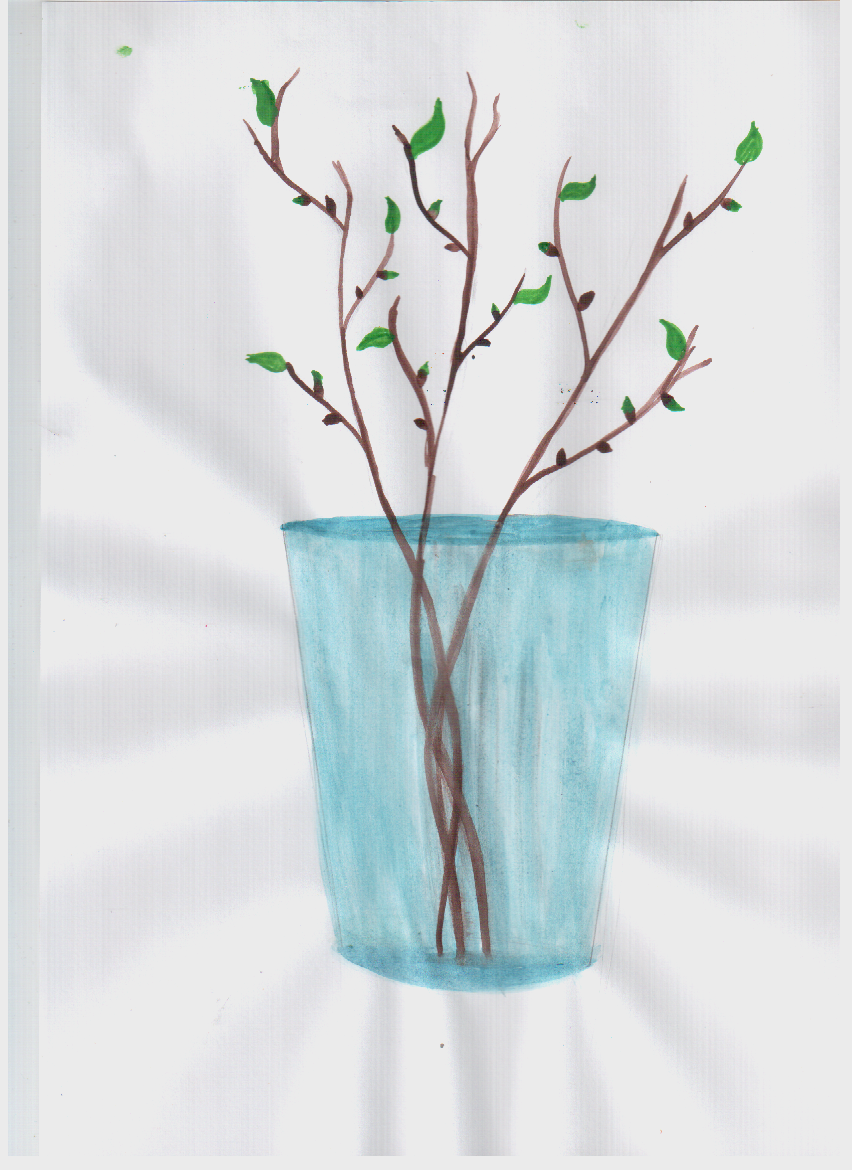 